О направлении проекта Решения Думы Североуральского городского округа «О внесении изменений в Решение Думы Североуральского городского округа от 25.04.2012 № 33 «Об утверждении Правил землепользования и застройки поселка Калья»В соответствии с частью 16 статьи 31 Градостроительного кодекса Российской Федерации, Уставом Североуральского городского округа, 
пунктом 11 статьей 8 Правил землепользования и застройки Североуральского городского округа, утвержденных Решением Думы Североуральского городского округа от 21.12.2012 № 152, на основании протокола публичных слушаний 
и заключения о результатах публичных слушаний по проекту 
о внесении изменений в Правила землепользования и застройки поселка Калья 
от 17.04.2018, опубликованных в газете «Наше слово» от 27.04.2018 № 16, Администрация Североуральского городского округаПОСТАНОВЛЯЮ:1. Направить в Думу Североуральского городского округа проект Решения Думы Североуральского городского округа «О внесении изменений в Решение Думы Североуральского городского округа от 25.04.2012 № 33 «Об утверждении Правил землепользования и застройки поселка Калья», предусматривающего внесение изменения в Карту (схему) градостроительного зонирования поселка Калья части III «Карта градостроительного зонирования территории поселка Калья» Правил землепользования и застройки поселка Калья, утвержденных решением Думы Североуральского городского округа от 25.04.2012 № 33 
«Об утверждении Правил землепользования и застройки поселка Калья», путем изменения территориальной зоны ОДК (общественно-деловая зона комплексная) на территориальную зону Р-2 ( зона парков, скверов, садов, бульваров) 
в соответствии с Генеральным планом поселка Калья в отношении земельных участков , расположенных по адресу: Свердловская область, город Североуральск, поселок Калья, улица Клубная, дом 9, 11, 13, 15, 
с приложением протокола публичных слушаний и заключения о результатах публичных слушаний , состоявшихся 17.04.2018.	2. Определить отдел градостроительства, архитектуры 
и землепользования Администрации Североуральского городского округа 
(О.Я. Гарибов) ответственным структурным подразделением Администрации Североуральского городского округа за направление в Думу Североуральского городского округа документов, указанных в пункте 1 настоящего постановления.	3. Контроль за исполнением настоящего постановления возложить 
на Заместителя Главы Администрации Североуральского городского округа 
В.В. Паслера.Глава Североуральского городского округа				В.П. Матюшенко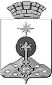 ГЛАВА СЕВЕРОУРАЛЬСКОГО ГОРОДСКОГО ОКРУГАПОСТАНОВЛЕНИЕГЛАВА СЕВЕРОУРАЛЬСКОГО ГОРОДСКОГО ОКРУГАПОСТАНОВЛЕНИЕ06.06.2018                                                                                                         № 637                                                                                                        № 637г. Североуральскг. Североуральск